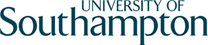 Role DescriptorSummaryLifeLab was established to help improve the choices young people make about their own health that will have lifelong impact for themselves and their children. The approach has always been to enable young people to make those choices for themselves through their own scientific discovery and supporting them in acquiring those skills, evaluating the information and acting on what they find out.The success of that approach has been through working closely with young people and educators to ensure our programmes, opportunities and qualifications continue to be relevant and useful. We hope to equip future generations with not only a better understanding of the impact of their health choices, but also develop the skills for lifelong learning and provide inspiration for young people to make a difference in their own communities.To help us in that goal we need young people to help guide our development and work on new opportunities to ensure we continue to provide those outcomes for their peers. Through our Young Persons’ Panel, we want to actively engage the voice, views and expertise of students to help guide our work. As a panel member, you will be expected to spend three hours per week completing tasks set at a weekly meeting that will influence LifeLab’s development. We will meet as a group for an hour every week, where we will discuss various LifeLab projects and consider how these can be developed. You will then be given some tasks to complete independently for the other two hours. These will directly shape our future work. Your insight and opinions will be invaluable as part of a team of students who have been chosen to help take LifeLab to the next stage. Personal qualitiesTo be courteous and politeTo be willing to engage in discussion and share ideasTo be willing to provide valuable insightsTo have a positive attitudeTo share views and experience in a constructive wayRequirement of the role:Commitment to the role and attend sessions when required - a weekly online session, dates and time to be agreedCommitment to continued learning and developmentCommitment to equality and diversity Commitment to complete any tasks setMain duties and responsibilitiesReview project proposals and provide feedback and opinionInput on creative development of new projectsHelp shape marketing and promotional materials for new programmes Provide regular updates on youth panel activity for use in performance reports and communication materialsKey Skills:Basic literacy and IT skillsTo actively participate both individually and as part of a teamEffective verbal and listening communication skillsAble to maintain confidentiality Role Descriptor Review Due February 2023Role Title:Young Persons Panel MemberCo-ordination of network:University of Southampton LifeLabPoint of Contact: Dr Kath Woods-TownsendReview of Role:3 months